УТВЕРЖДЕНОПротокол заседания комиссии поП]ЭOTИBOДeЙCTBИЮ КО{Э}Э ПЦИИ06.01.2021г №1ПЛАН	РАБОТЫкомиссии по противодействию коррупцииУК «Могилевский областной театр драмы и комедии имени В.И. Дунина—Марцинкевича» (г.Бобруйск) на 2021 год.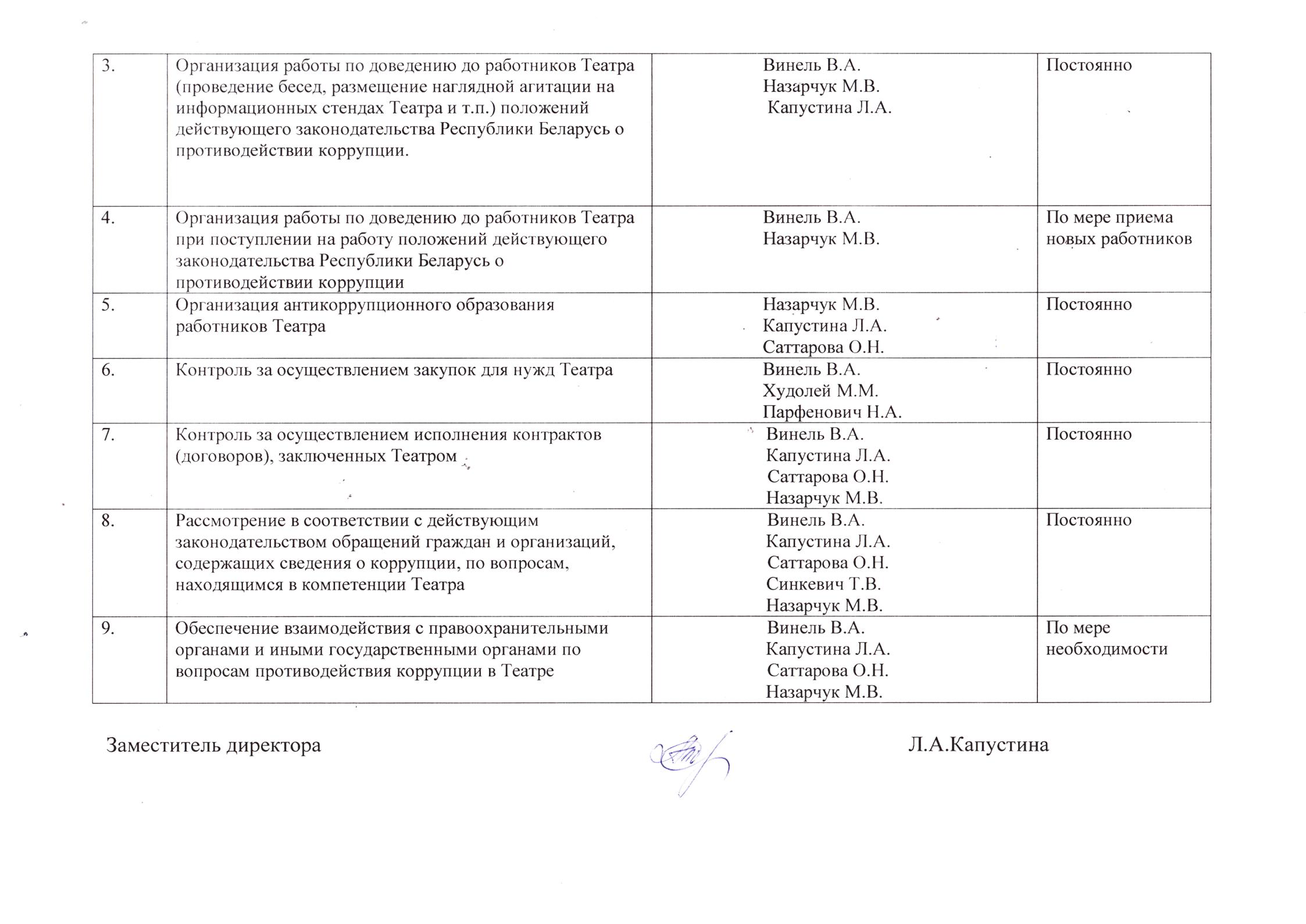 № п/пМероприятиеОтветственные исполнителиСрок выполнения12341.Проведение заседаний комиссии по противодействиюкоррупции УК «Могилевский областной театр драмы и комедии имени В.И. Дунина-Марцинкевича»(г.Бобруйск)(далее-Театр)Винель В.А.Назарчук М.В.Не реже одногораза в полугодие2.Мониторинг законодательства Республики Беларусь опротиводействии коррупции. Внесение изменений в локальные нормативные акты Театра в связи с изменениями в законодательстве Беларуси о противодействии коррупции.Принятие локальных нормативных актов, направленных на противодействие коррупции в ТеатреВинель В.А.Капустина Л.А. Назарчук М.В. Саттарова О.Н.TO GTOЯHHO